20170223 ISC MeetingAttendees:  Jinan Darwiche, Bob Dammer, Tram Dang, Maria Erickson, Ebrahim Jahangard, Al DeSalles, Shawn Jordison, Carol WomackMeeting called to order at 9:30 AMMinutes from 20161117 were examined (12/1/16 meeting was not held).  Motion was made by Maria, seconded by Ebrahim that the minutes be approved.  Motion was passed unanimously with no abstentions at 9:32 AM.Spring faculty and department solicitationsJinan sent reminder for technology requests.  Plans to send another before March 13 deadline.  So far 3 departments and 7 faculty have submitted requests.  Bob mentions that faculty requests for standard computers can be handled directly through the computer replacement plan currently being implemented by the District.mProfessor --  Jinan had hoped that Rupinder would be present to discuss mProfessor.  There are no planned updates for mProfessor, but Information Technology is looking into feasibility of requests for enhancements.  Discussion on procedures for informing students that they have been dropped from a class because of fee non-payment (or other reasons), and if this could be done by automatic email from MIS.  If students get dropped after day 1 they can only get back into the class through instructor.Some discussion about using Canvas with/vs mProfessor.  OERJinan met with department chairs last week and they agreed any class using OER (Open Educational Resources) will be clearly marked in class listings.  Jinan is working to establish a common procedure of Reprographics printing 5 copies of OER textbooks to be placed in strategic areas of SMC where they would be most useful.  OtherEbrahim inquires about computer replacement in the Math Lab. Bob says this should all be handled by the District replacement plan, which is replacing lab computers on a scheduled year-by-year basis.  SMC users can expect about a 7-year replacement cycle for faculty computers, a shorter cycle for lab computers.Some discussion of the recent technology survey, which had also been discussed at length during a January joint ISC/Distance Education meeting. Some discussion on what became of Fran Chandler’s request for a new laptop computer.  Steve recommends checking with Georgia Lorenz on the status.Motion made by Carol to adjourn, seconded by Al.  Passed.  Meeting adjourned at 9:58 AM.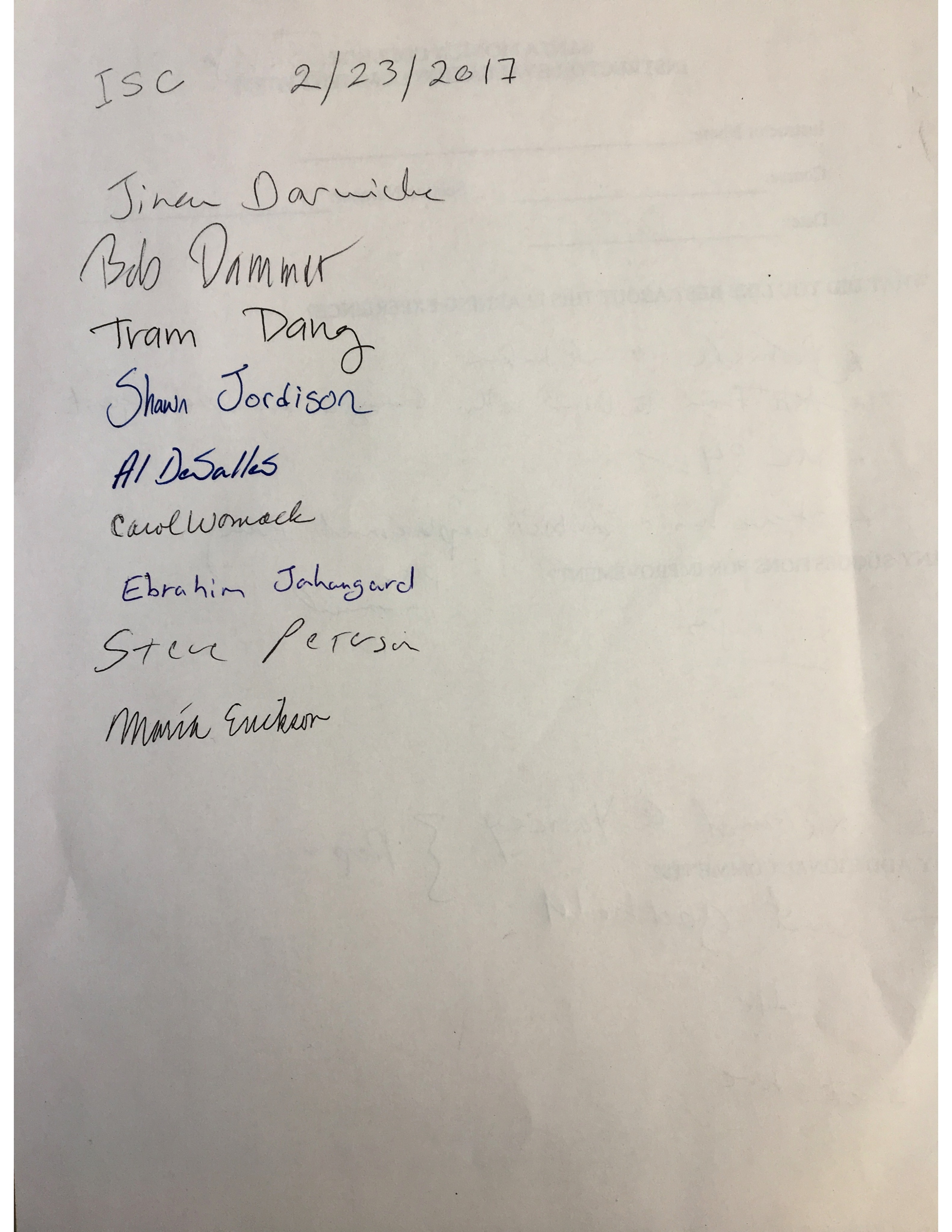 